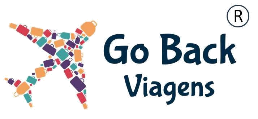 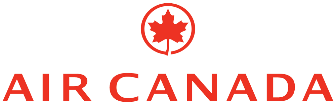 Air CanadaÚltima atualização feita pela Cia16/02/2021Alteração solicitada pelo passageiro –Bilhetes emitidos até 28 de Fevereiro de 2021.
Data da viagem de 01 de Março de 2020 até 28 de Fevereiro de 2022Atenção:A partir de 07/01/21 todos os passageiros com a idade a partir de 5 anos, que viajarem para o Canadá, deverão apresentar teste de PCR COVID-19 negativo feito com 72 horas antes do embarque. E até o momento a quarentena de 14 dias continua sendo obrigatória para todos os passageiros que entrarem no Canadá, mesmo os que apresentarem o teste de PCR COVID-19 negativo.Tipo de bilhete
Válido tanto para bilhetes com ida e volta como para aqueles só de ida.Alterações permitidas
1Período de embarque
Bilhetes emitidos até 28/02/2020 com data da viagem 01/03/2020 a 28/02/2022.Período de emissão
A partir de 19/03/2020.Realizar viagem até
Deve ser concluída até 24 meses da data de cancelamento.CréditoCrédito válido até 24 meses da data de cancelamento.Multa alteração de data
Primeira multa isenta, demais aplica-se multa e sujeito a diferença tarifária.Permite reembolso integral
Permite Alteração e crédito. Para outras opções, entre em contato com os canais oficiais da Agência de Viagens.